Исследовательская работапо теме: «Культура моего народа»Выполнила:Кискорова Ксенияученица  4 класса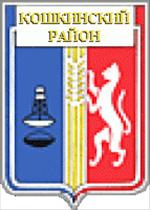 МБОУ Бискамжинская СОШРуководитель:Заковряжина Вера Борисовна,учитель начальных классовМБОУ Бискамжинская СОШрп. Бискамжа, 2019 годСодержание  Введение Глава 1. Теоретическая частьТрадиционное жилищеМужская и женская одеждаФольклор                                           Национальная кухня                                                Праздники и традиции Религия шорцев                                                            Глава 2. Практическая частьАнкетированиеЗаключениеСписок литературыВведениеМы живём в посёлке Бискамжа, который окружают горы одетые в хвойный наряд тайги, рядом с загадочно-прекрасной рекой Томь. На её берегах разбросаны современные города, посёлки, а ещё совсем недавно в верховьях Томи были только небольшие шорские улусы. Здесь жили и живут люди со своеобразной, увлекательной и познавательной историей. Их жизнь и сейчас переплетается со многими тайнами, загадками, потому что на протяжении многих столетий письменность шорцев была утеряна, только в последние годы 20 века был издан шорский букварь, и началось возрождение национальной культуры шорцев.Шорцы - малочисленный тюркоязычный народ, живущий в юго-восточной части Западной Сибири, главным образом на юге Кемеровской области, а также в некоторых районах Хакасии и Алтая. Всего в России 12188 шорцев (по данным всероссийской переписи населения 2010 года) [4] В Хакасии около 1150 человек. В нашей республике общины шорского малочисленного народ компактно проживают на территории Балыксинского сельсовета, Бискамжинского поссовета Аскизского района и Анчулского и Матурского сельсоветов Таштыпского района. Сегодня многие с тревогой говорят о проблеме сохранения и развития национальной культуры шорского народа. Одна из причин этого - утрата народных традиций, обычаев прошлых поколений, равнодушное отношение к народному искусству, культуре. Поэтому тему «Культура шорского народа» мы считаем актуальной.Исходя из этого, цель работы заключается в том, чтобы сформировать представления о шорском народе: его культуре  и традициях. Задачи:Изучить литературу по данной проблеме;Познакомиться с культурой и традициями шорского народа;Провести опрос шорских семей проживающих на территории рабочего поселка Бискамжа.Объектом нашего исследования стала культура шорского народа.Предмет исследования: обычаи и традиции шорского народа.Участниками исследования стали шорские семьи, проживающие на территории посёлка Бискамжа.Методы исследования: изучение литературы, поиск и отбор информации, анкетирование шорских семей.Гипотеза:  работая над исследованием, мы предположили, что на территории нашего поселке Бискамжа шорская национальная культура забывается.Новизна: статистические данные по результатам анкетирования.Теоретическая и практическая значимость: данный материал может быть использован на уроках окружающего мира, ОРКСЭ, во внеклассных мероприятиях, на занятиях кружка. Глава 1. Теоретическая частьТрадиционное жилищеНебольшие селения шорцев - улусы на севере и аилы на юге - часто переносились на новое место - по случаю смены пашни, смерти кого-либо из родичей и т. п. Состояли из нескольких низких четырёхугольных срубных домов (юрт) с берестяной крышей. Они отапливались глинобитным очагом (кебеге) типа чувала. Временным жилищем (на пашне - для земледельческих работ, в тайге - во время охоты и заготовки орехов) были одаг - коническая постройка из брёвен и жердей, крытая берестой, - летом и агыс - каркасное жилище в форме усечённой пирамиды из брёвен, досок, жердей, крытое ветвями или берестой, с очагом в центре - зимой. Бедняки жили в таких строениях постоянно, утепляя их берестой и землёй. Были распространены срубные свайные амбары (тастак, анмар). Современные шорцы живут в срубных домах, сохраняются амбары, охотничьи жилища, юрты используются как летние кухни.Мужская и женская одеждаМужская и женская одежда состояла из рубахи (кунек), штанов (чембар, штан) и халата (шабур) с вышивкой у ворота, на обшлагах или подоле. Зимой надевали несколько халатов. Их носили, запахивая слева направо и подпоясывая кушаком (тюркская черта).  Женская рубаха - длинная с разрезом на груди. Южные шорцы делали одежду из конопли и кендыря, северные - чаще из покупных тканей, зажиточные носили покупную одежду, зимой - овчинные шубы, крытые материей. Обувью служили кожаные сапоги (одук, чарык) с длинными голенищами (у бедняков - из кендыря). Вместо портянок ноги обматывали мягкой травой-осокой. Женщины носили платки, мужчины - шапки: картузы из ткани, кожи или бересты, круглые холщовые шапки в форме колпака с круглой тульёй, на макушке собранной в сборки, иногда вышитой, зимой - меховые.ФольклорУ шорцев был развит богатый фольклор: сказки, охотничьи рассказы и легенды, предания (пурунгу чоок, ербек), песни, поговорки, пословицы (улгер сос, кеп сос), загадки (тапкак). Шорские героические поэмы и песни относятся к музыкально-поэтическому творчеству. Исполнялись они под аккомпанемент щипкового двухструнного инструмента «комус», который делался из ствола ивы, кедра. Жанры шорского фольклора по содержанию и идеям отражают, в основном, охотничий образ жизни; из всех жанров наиболее развитым был героический эпос.Национальная кухняПервоначально основными продуктами питания шорцев были мясо зверей и птиц, рыба, дикорастущие растения. Мясо жарили на костре, варили, рыбу варили. Лук, черемшу, кандык ели сырыми, сарану, кандык варили в воде или молоке, сарану также пекли в золе, черемшу ели солёной. С развитием земледелия распространились мука и крупа из ячменя. Муку (талкан) ели с чаем, молоком, мёдом, маслом, сметаной, из неё варили кашу (саламат), крупу (шырак) добавляли в суп, кусочки пресного пшеничного теста (тутпаш) варили в воде, иногда с рыбой или мясом, либо в молоке. Пресные лепёшки (тертпек) варили в воде, ели с супом или ухой. Степные шорцы употребляли молочные продукты: кислое молоко, пресный сыр (пыштак), творог, масло. Зажиточные покупали конину. Пили чай.Праздники и традиции  Один из шорских праздников - «Пайрам-Мылтык» - праздник охотников или праздник ружья. Праздник отмечается 19 января и посвящен охотникам. В этот день принято есть пельмени, со спрятанными в них мелкими знаковыми предметами (спичка, монета, бумажка и тому подобными). Каждая вещь олицетворяет какое-либо событие, которое должно произойти в нынешнем году. На празднике все повязывают на березу ленточки. И просят при этом благополучия всем людям, своим родным и близким. Ленточки разных цветов: белый - чистота помыслов и всех дел, здоровье; красный – символ солнца, тепла, жизни и достатка; голубой - символ чистого неба, просят о хорошей судьбе. Традиционные состязания этого праздника - перетягивание палки, тем самым определяли самого сильного парня, а также стрельба из лука - определяли самого меткого. Чыл пажы - Новый год, отмечается 20 - 21 марта в день весеннего равноденствия. Все собравшиеся на праздник вставали в круг, водили хоровод и желали друг другу всего хорошего.Шор-Пайрам - праздник посвящённый скотоводству и сельскому хозяйству, отмечается точно так же, как и у остальных тюрко-язычных народов, исключая некоторые небольшие нововведения (пример: конкурс красоты, конкурс на самую длинную косу).Каждый год, в июне, шорский народ отмечает праздник, который называется «Албаа-Пайрам». Праздник проводится, когда жители заканчивают посев трав на своих полях, посадку овощей на огородных участках. Праздник начинается с обряда благопожелания - все жители и гости, взявшись за руки, идут по кругу. В середине горит огонь. Шаман танцует, задабривая дух огня и прося у него мира и процветания всем собравшимся. Все собравшиеся одеты в национальные костюмы, исполняют народные песни и героические сказания о шорском народе. На празднике проводятся спортивные соревнования: борьба, стрельба из лука, скачки.Религия шорцевШорцы верят, мир разделен на 3 сферы - землю Ульгеня (божества), нашу с вами и подземный мир - «землю земных духов», где царствует Эрлик. Улигень и Эрлик сотворили мир таким, какой он есть - с добрым и злым началами. Вместе с человеком на земле обитают такие же по статусу духи. Они покровительствуют местности - горам, речушкам, озерам. Духи гор и воды - самые почитаемые.К 20 веку большинство шорцев уже исповедовали православие. Традиционные верования народ не забыл, и перенес его элементы в современную культуру.Вывод: таким образом, шорцы - коренной малочисленный тюркоязычный народ. Имеющий свой родной язык, национальную культуру, определенные обычаи и традиции. Глава 2. Практическая часть. 2.1. АнкетированиеДля выявления знаний о культуре и традициях шорского народа проживающего на территории рабочего поселка Бискамжа мы составили анкету (Приложение№1), проанализировали и получили следующие результаты.По данным администрации поселкового совета на территории Бискамжи проживает 171 человек шорской национальности. Из них 109 взрослых, 6 подростков и 56 детей. Чисто шорских семей – 37, смешанных браков – 22. Самая многодетная шорская семья состоит из 8 человек, а самая малочисленная семья имеет одного ребёнка.В МБОУ Бискамжинская СОШ учится 193 ученика, из них 36 шорцев.В ходе исследования нами было опрошено 59 шорских семей. Итоги анкетирования представлены в следующей таблице:Данные таблицы говорят о том, что в шорских семьях малое количество людей владеет родным языком, но все опрошенные хотели бы говорить на нём. Всего в 8 семьях читают на шорском языке и поют национальные песни. Умеют танцевать шорские танцы 7 детей. Практически в семьях не знают произведения шорских художников, а вот многие пользуются шорскими обычаями и чтят их.Вывод: таким образом,  опрос шорских семей, живущих в нашем поселке, показал, что большинство из них бережно относится к традициям и обычаям своих предков. Но практически не знают свою культуру. Не читают шорские сказки, не поют национальные песни, не знают пословиц и поговорок. К сожалению, в семьях практически не говорят на шорском языке, и никто уже не носит национальную одежду. Браки в нашем поселке в основном смешанные.Поэтому с целью сохранения шорской культуры, традиций и обычаев на территории поселка Бискамжа  была  образована шорская община «Элим». Задачи общины: развивать и сохранять шорскую культуру, обычаи, традиции  и родной  язык;создавать условия для изучения национальной культуры;обучать молодое поколение родному языку.Обучающиеся Бискамжинской средней школы принимают активное участие во всех мероприятиях, которые проводит община. В школе работает кружок «Мой родной язык» (шорский) его посещают 23 человека. Ведётся обучение игре на шорских национальных инструментах. Учащиеся учатся шорскому вокалу. В  доме культуры «Таёжный» ведётся кружок шорского танца и декоративно-прикладного искусства.ЗаключениеШорцы - коренной малочисленный тюркоязычный народ. Имеющий свой родной язык, национальную культуру, определенные обычаи и традиции. Сохранение и развитие национальной культуры, своих корней – это важнейшая задача, которая требует бережного отношения к истории и культуре, к традиционному народному творчеству.Сегодня наблюдается постепенное исчезновение традиционной шорской культуры. Опрос шорских семей, живущих в поселке Бискамжа, показал, что большинство из них бережно относится к традициям и обычаям своих предков. Но практически не знают свою культуру. Не читают шорские сказки, не поют национальные песни, не знают пословиц и поговорок. К сожалению, в семьях практически не говорят на шорском языке, и никто уже не носит национальную одежду. Браки в нашем поселке в основном смешанные.В ходе исследования наша гипотеза подтвердилась, на территории нашего поселке Бискамжа шорская национальная культура забывается.Для поддержки шорского населения, сохранения национальной культуры в посёлке Бискамжа создана шорская община «Элим».Проведя исследовательскую работу «Культура шорского народа» нам удалось понять, что шорская культура уникальная культура наших предков, которая связывает многие поколения и приобщает нас к национальным истокам.Список литературыПотапов Л.П. Очерки по истории Шории [Текст] / Л.П. Потапов. Новокузнецк, 1936. - 260 Шорцы // Вопросы истории. 1974. № 12. / Соколова З.П.Кимеев В.М. Шорцы. Кто они? [Текст] / В.М. Кимеев. Кемерово. Кн. Изд-во, 1989. - 189 с.http:tadarlar.ru №п/пВопросы анкетыДаНетИногдаНемного1В семье общаетесь на шорском языке?8382112Нравиться вам разговаривать на родном языке?593Читаете ли вы на шорском языке?840114Хорошо владеете родным языком?840115Хотели бы вы изучать родной язык?596Поете шорские песни?839127Умеете танцевать шорские танцы?7528Знаете произведения шорских художников?64859Знаете вы шорские обычаи?29102010Пользуетесь шорскими обычаями?271022